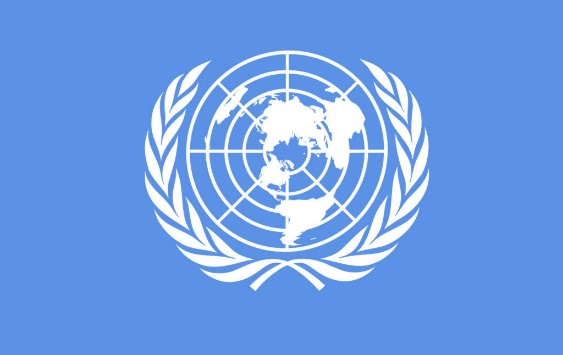 Table of Contents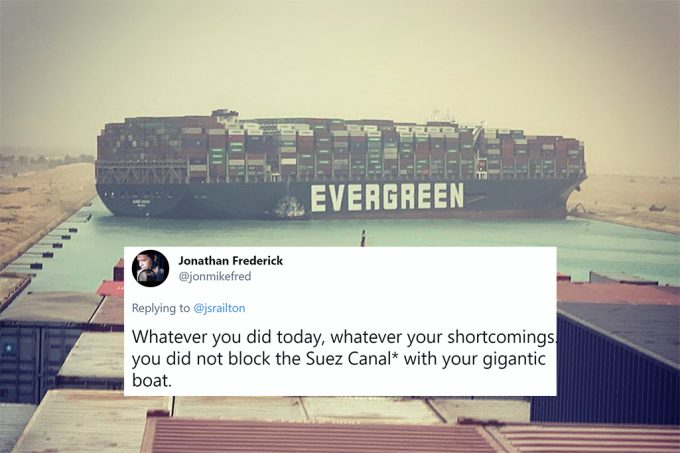 Professor’s InformationGeneral Course InformationAssignment Weight and Descriptions Course CalendarCase/advisory opinions denoted in red are due from everyone. Case/advisory opinions in black will be presented by someone in the class or the instructor.Course PoliciesThe descriptions and timelines contained in this syllabus are subject to change at the discretion of the Professor.Professor’s Information1General Course Description2Assignment Weight and Descriptions 3Course Calendar5Course Policies7NameWhitney ManzoOffice LocationJoyner 209AEmail Addresswrmanzo@meredith.eduAdvising HoursMW 1-2 PM, T/Th 11-12PM, or by appointmentPre-requisites, Co-requisites, & other restrictionsNoneCourse DescriptionThis course provides a broad overview of international law, including the ways in which international law is created, the entities to which it applies, and mechanisms for enforcement. Current controversies in international law are also examined.Learning OutcomesThis course will teach students about legal argument in international law cases. We will discuss how to read and analyze legal opinions, how to trace the development of international law, and how to apply this knowledge to real-life cases. The course learning outcomes are for you to:Understand the development of international law through examination of major cases in history. (Social Science learning outcome #1)Critically analyze international law controversies throughout history and today using relevant disciplinary methods. Apply knowledge of international law to various specialized areas. Required Texts & Materials1. Epps, Valerie, John Cerone, and Brad R. Roth (ECR). International Law, 6th edition. Carolina Academic Press. ISBN: 978-1-5310-1391-2.2. A small amount of material may be placed on Blackboard.3. You will need access to the internet, a word processing program, and Meredith gmail (you should check this every morning).Grade BreakdownClass Participation: 125 points	Case Briefs (15): 225 pointsCase Brief Presentation (2 parts): 100 pointsWritten Exams (3): 300 points 	
ICJ Simulation (2 parts): 250 points		
Total: 1000 points Class ParticipationThis grade includes but is not limited to your ability to answer questions when called upon, active participation in small group work, and other contributions to class discussion. Case BriefsYou will be assigned 15 cases or advisory opinions to read throughout the semester; the cases you need to brief for a grade will be listed in red font on the Course Calendar. There will also be a list of the required cases/advisory opinions on Brightspace. You may NOT copy a brief from a website and turn it in- these need to be your original work. Briefs will be graded on a scale of 1 (lowest) to 15 (highest). You will find instructions and a rubric on Brightspace, and we will practice how to write one in class. Case briefs are to be STRICTLY two pages only.For the first two chapters, briefs are due in the class period following our discussion of them, to help you complete them more confidently. Following this practice, from Ch. 3 on, briefs are due in the class period in which we will discuss them.Case Brief PresentationIt is a common practice in law school for a professor to randomly choose a student and ask them to discuss an assigned case on the spot without warning. To prepare you for this, you will practice presenting a case or advisory opinion to the class. Our version will be different from law school, because you will sign up for your case or advisory opinion ahead of time and be able to prepare for your presentation, but the goal is the same- you must teach your chosen case or advisory opinion to your classmates so they know it well enough in order to adequately answer exam questions. Therefore, your grade will consist of two parts: 1) your brief plus instructional notes of the case or advisory opinion you choose, which is worth 30 points; and 2) the quality of your instruction and your ability to answer questions about your case or advisory opinion in class, which is worth 70 points. Rubrics for both of these parts of the assignment are available on Brightspace.Written ExamsThere will be three open-note, open-book, untimed short answer/essay exams throughout the semester, each covering the material preceding it (the final will not be cumulative).  Each exam will be open for 24 hours on Brightspace (specific times listed in the Course Calendar), and you may take it at any point during that time period.ICJ SimulationAt the end of the course, we will conduct a simulation of a real pending International Court of Justice case. You will be assigned to your role shortly following spring break. You may choose one of two roles:  agent/advocate or judge (we will need far more judges than agent/advocates). Whether you are an agent/advocate or a judge, there will be two parts to this grade:Active participation during oral argument: 50 points6 pages of writing: 200 pointsFurther instructions may be found on Brightspace.DateTopicReadings/AssignmentsJanuary 11No class, professor at a conferenceJanuary 16Introduction to the courseJanuary 18Sources of International LawThe Paquete Habana ECR pg. 3-13January 23Sources of International LawAbdullahi v. Pfizer, Inc.North Sea Continental Shelf CasesECR pg. 14-38January 25Title to TerritoryIsland of Palmas (Miangas) Case Sovereignty over Pedra Branca/Pulau Batu Puteh, Middle Rocks and South LedgeECR Ch. 2January 30The Law of TreatiesAvena and Other Mexican NationalsECR pg. 71-103February 1The Law of TreatiesLegal Consequences for States of the Continued Presence of South Africa in Namibia (South West Africa) Notwithstanding Security Council Resolution 276Gabcikovo-Nagymaros ProjectTecht v. HughesLegal Consequences of the Construction of a Wall in the Occupied Palestinian TerritoryECR pg. 104-127February 6Catch up and reviewFebruary 8Exam #1February 13Jurisdiction United States v. Fawaz Yunis, aka NazeehUnited States v. Bin LadenAttorney General of the Government of Israel v. EichmannECR pg. 129-154February 15JurisdictionUnited States v. Humberto Alvarez-MachainUnited States Diplomatic and Consular Staff in TehranKnab v. Republic of GeorgiaECR pg. 161-185February 20JurisdictionRegina v. Bartle and the Commissioner of Police for the Metropolis and Others Ex Parte PinochetYousuf v. SamantarECR pg. 187-229February 22The Law of the SeaUnited States v. Conroy, United States v. WalkerECR pg. 231-264February 27The Law of the SeaIn re arbitration between the Republic of the Philippines and the People’s Republic of ChinaUnited States v. GarciaECR pg. 265-310February 29International Environmental LawCorfu Channel CaseTrail Smelter CaseECR Ch. 6March 5International Legal PersonalityReference re Secession of QuebecNottebohm CaseECR pg. 335-361March 7International Legal PersonalityReparation for Injuries Suffered in the Service of the United NationsECR pg. 361-379March 12-14No class, Spring BreakMarch 19Catch up and reviewMarch 21Exam #2March 26Human RightsEl Hagog v. LibyaLlantoy Huaman v. PeruECR pg. 381-402March 28Human RightsCase of Leyla Sahin v. TurkeyECR pg. 402-437April 2Human RightsCase of Atala Riffo and Daughters v. ChileEnvironment and Human RightsNegusie v. HolderECR pg. 437-472April 4The Peaceful Settlement of DisputesNorwegian LoansECR Ch. 9April 9The Use of Force Including WarOil PlatformsECR pg. 503-545April 11The Use of Force Including WarThe Prosecutor v. Drazen ErdemovicThe Prosecutor v. Al MahdiThe Prosecutor v. Aloys SimbaECR pg. 545-618April 16No class, CSA DayApril 18ICJ Simulation prepApril 23ICJ Simulation Agent/Advocate Argument due by class timeApril 25Simulation debrief and reviewJudge Opinion due by midnightMonday, May 6 by noon Exam #3Letter Grade RequirementsA: 900-1000 pointsB: 800-899 pointsC: 700-799 pointsD: 600-699 pointsF: 599 or fewer pointsI use a point system in order to offer clarity at all times in the course as to what you need to do to achieve the grade you want. This also means there will be NO rounding; the points you get = the letter grade listed here, period.Attendance PolicyI will be taking attendance each class period in which we formally meet. Attendance is not a formal grade on its own in this class, but it is a key component in being successful on the formal grades in this class. If you miss more than a few (3-4) classes, your Class Participation grade may be marked down unless there is a clearly communicated reason why you have missed. DO NOT COME TO CLASS IF YOU ARE SICK OR HAVE BEEN EXPOSED. Please email me to discuss makeup work.Paper RequirementsAll writing for this class should be in 12-point Times New Roman font, normal (1 inch) margins, and double-spaced. Do not try to take up more space by having a lengthy heading and title; for example, when I say to turn in one page, I mean one full page of your writing. Therefore, any length that the heading or title adds to the paper should be in addition to your writing. Additionally, all research papers must have a bibliography that begins on a separate page. My preferred citation style is Chicago, but the most important thing is that you cite all sources you use and that the citation style is consistent.When uploading papers to Brightspace, use .pdf, .doc, or .docx formats. As I do not have a Mac, I cannot open .pages, and I would need permission to access your Google docs, so neither of these formats may be used. If you turn in a paper in either of these formats and I have to ask you to re-submit, 10% of the value of the assignment will be deducted.Extra CreditAny extra credit will be offered at my discretion.Late Work and Mulligan PolicyExams and the work for the ICJ Simulation may NOT be submitted late. Case briefs and the Case Brief Presentation may be submitted late, with 10% deducted from the total points for each day the assignment is late.…Unless you decide to use your ONE “mulligan” opportunity. A mulligan is an opportunity for a do-over. For ONE case brief or for the Case Brief Presentation that you scored poorly on or missed entirely, you can use a mulligan to redo it or make it up. You must request the mulligan via email by midnight on Friday, April 12 and all mulligans will be due by midnight on Thursday, April 25 (the last day of class). Food, Drink, Laptops, Cell PhonesFood and drink are allowed in class so long as they are not distracting. Laptops will be allowed in class during lectures, so long as they are used responsibly. Cell phone usage is discouraged during class time except for extreme emergencies.Classroom CitizenshipPolitics is by nature highly contentious, and I guarantee you will encounter positions and ideas that are bothersome or even offensive to you. However, it is essential that every student be polite and courteous to other students, even if they are expressing views that offend or anger you. I will encourage scholarly debate of evidence-based opinions, but not disparaging remarks or personal attacks. There is a document titled “Recommended Discussion Guidelines” on Brightspace. You are expected to read and follow these guidelines. If you break one of them, you will be asked to report to the Dean of Students and/or the Honor Council.Course Content PolicyAll lectures and course materials, including Powerpoint presentations, tests, outlines, and similar materials, are protected by copyright. I am the exclusive owner of copyright in those materials I create. You may take notes and make copies of course materials for your own use. You may not allow others to reproduce or distribute lecture notes and course materials publicly, whether or not a fee is charged, without my express written consent. Similarly, you own the copyright for your original papers and exam essays. If I am interested in posting your answers or papers on the course web site as an example, I will ask for your written permission.Recording PolicyMeredith College policy prohibits audio and video recording of classes by students without permission of the instructor. I will consider permission requests on a case-by-case basis. For students with a disability, permission will always be granted when the accommodations authorized by Disability Services include recording. Authorized recordings are for the sole use of the individual student and may not be reproduced, sold, posted online, or otherwise distributed. Recorded classes may not be used in any way that denigrates and/or decontextualizes the instructor or any student whose class remarks are recorded. Any information contained in the recorded class may not be posted, published or quoted without the express consent of the instructor or speaker, and if permission is granted, must be properly cited. Violating the conditions of use set forth in this policy (or otherwise authorized by the instructor) is a violation of the Honor Code. Course Drop DatesIf you decide you cannot complete this course for whatever reason, you may withdraw. You must initiate this process with the Registrar's Office, I cannot do it for you. If you fail to meet the last drop date, you will receive a grade for this course, usually an "F".Last day to drop without a "W": January 17, 2024
Last day to drop with a "W": March 27, 2024Other Course PoliciesThe campus-wide Honor Code, Diversity, Equity, and Inclusion Statement, Accessibility Statement, Title IX Statement, and Inclement Weather Policy may be found here: https://my.meredith.edu/CampusSites/syllabus/Pages/default.aspx 